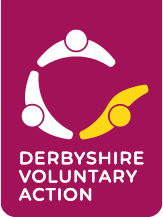 Join our BoardDerbyshire Voluntary Actionhttps://DVA.org.uk/Derbyshire Voluntary Action is a membership organisation for over 320 voluntary and community sector organisations working to support the health and wellbeing of communities in Derbyshire. We are commissioned jointly by local authorities and the NHS to strategically represent our membership within the newly developing Integrated Care System (‘Joined Up Care Derbyshire). For the past 30 years we have worked tirelessly to highlight the vital volunteer-led work that happens every day at grassroots level in community, and to strengthen our local voluntary sector by providing specialist infrastructure services - which include information sharing, and development opportunities for networking and collaboration. Alongside our longstanding infrastructure work, we also run projects which provide frontline support to vulnerable and lonely people in Chesterfield (through social prescribing), and which seek to strengthen our communities by harnessing the resources of local academic institutions (partnership project with University of Derby: ‘Community Chesterfield’).Following a period of successful growth over the past five years, we have recently created an ambitious strategic plan to build more successful cross-sector collaborations, engage with businesses, and improve our financial sustainability.Why Become a Trustee at DERBYSHIRE VOLUNTARY ACTION?This is an exciting time to join Derbyshire Voluntary Action as we move into our fourth decade and a new chapter of our history.  We are seeking to enhance our current Board by broadening the sectors represented by its membership - so that we can bring our plans to develop cross-sector, joined-up working to life.  We offer an opportunity for local community-minded people and professionals to ‘give something back’ to their communities in a rewarding and impactful way.At this time we would like to attract Trustees with the following skillsets and/or relevant past experience:Business Development to help us create long-term value from our activities, utilising our existing and future relationships, customers and markets. To help us explore income generation opportunities from our current activities and develop those in the future.Marketing and Brand Management: To support the organisation to raise its profile and brand awareness in the region and to support the operations team to take a more strategic approach in its marketing. VCS Group Development skills will help ensure that we can continue to understand and provide best value service to our voluntary and community sector groups.Lean Management experience to help us create value as an organisation to our members and customers by optimising our resources. Due to the nature of our funding we have had to be opportunists and this has enabled us to thrive and grow as an organisation. Whilst we wish to retain our adaptability and innovative approach we realise the need to find a balance so that we can continue to deliver high quality service and be as impactful as possible. A trustee with experience of lean management would help the organisation to evolve strategically and increase capacity.Digital skills will help the organisation to make best use of resources and think creatively about future opportunities, as well as remaining innovative in a fast-changing world. In addition to these areas we are also looking for a finance professional to become our new Treasurer.  The Treasurer will support the Board to carry out their financial duties. They will oversee and help to prepare the annual accounts and work closely with the operational team to ensure good financial management.Role DescriptionDerbyshire Voluntary Action’s Trustees work collaboratively to provide our Charitable Company with clear leadership and effective governance.Our Trustees: Actively contribute to the Board’s leadership role in providing strategic direction to the organisation, by setting overall policy, defining goals and evaluating performance.Ensure that Derbyshire Voluntary Action works within the spirit of its governing document, and complies with charity law and any other applicable legislation or regulations.Ensure that Derbyshire Voluntary Action pursues its charitable objects - as defined in its governing document, and its vision and mission - as defined in its business plan.Ensure that Derbyshire Voluntary Action uses its resources exclusively in pursuance of its organisational strategy, business plan and objectives.Safeguard the good name and values of Derbyshire Voluntary Action.Ensure the financial stability of the organisation.Appoint the Chief Executive, support them in their role, and monitor their performance against organisational strategy and the business plan.In addition, our Trustees bring their own specific skills, knowledge and experiences to the organisation and help the Board to reach sound decisions.  In practical terms, this may involve:Contributing to Board papers.Chairing and/or contributing to Board Sub-Groups, such as Finance and PersonnelProviding insight and guidance on key issues, new initiatives, and new business/funding opportunitiesOffering specialist expertise in fields such as marketing, legal issues, diversity, etc.Mentoring/coaching/supporting staffResponding to ad-hoc requests for additional support by the Chair of the BoardDo you fit the bill?We want our Board to be supportive of our work and passionate about the voluntary sector.  Are you:A Strategic Thinker: ability to think and plan strategicallyA Team Player: ability to work collaboratively as part of a team and to reach consensus-driven collective decisionsA Contributor: – to participate in discussions in an open, honest and creative way and provide constructive challenge when you feel it’s needed‘Hands-On’: - willingness to contribute and participate at a practical level on an occasional basisHave the Back of the Chief Exec - ability to work supportively and constructively with the Chief Executive OfficerA Giver: able to give (just enough) time, goodwill and commitment to Derbyshire Voluntary ActionFor an informal discussion and to find out more contact Derbyshire Voluntary Action’s Chair, Julie Dixon: julie@bana-uk.comOur MissionTo be excellent in all we do in championing Derbyshire’s health and wellbeing in the Voluntary Sector.Our VisionCommunities across Derbyshire receive the support they need to be caring, cohesive, inspired and vibrant.Our Values We are proud that our organisation lives by the values of excellence, collaboration and innovation.Our Ways of WorkingWe are open, inclusive, trusting, developing and community-focused.